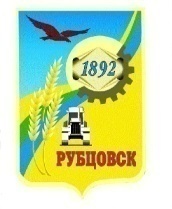 Администрация города Рубцовска Алтайского края. Рубцовск, пр. Ленина, 130телефон 8(38557)96-401, т/факс 8(38557)96-423,   E-mail: office@rubtsovsk.orgсайт: rubtsovsk.orgОКПО 04018528, ОГРН 1022200813656ИНН 2209011079, КПП 220901001ПРОТОКОЛ № 1рассмотрения заявок на участие в аукционе по продаже права на заключение договоров аренды земельных участков, назначенного на 26.04.201923 апреля  2019    10.00  (время местное)        г. Рубцовск, пер. Бульварный, 25  каб.51   Состав комиссии: состав комиссии по проведению торгов (конкурсов, аукционов) по продаже земельных участков, права на заключение договоров аренды земельных участков определен распоряжением Администрации города Рубцовска Алтайского края от 20.11.2017 № 538-р. В состав комиссии входит 14 человек. Присутствует _8__ членов комиссии.   Кворум имеется.      	Повестка дня:     Рассмотрение заявок и документов претендентов, факта поступления задатков, признание претендентов участниками аукциона.СЛУШАЛИ представителя организатора торгов  Колупаева А.Н.: поступила заявка, копия платежного документа для участия в аукционе по продаже права на заключение договоров аренды земельных участков отдельными лотами:Лот № 1 (Угловский тракт, 65Б)РЕШИЛИ:1. Признать единственную заявку на участие в аукционе по лоту № 1 и заявителя -
Жильникова Александра Егоровича, подавшего указанную  заявку, соответствующим всем требованиям, указанным в извещении о проведении аукциона условиям аукциона. Предложить единственному участнику аукциона по Лоту № 1 Жильникову Александру Егоровичу не ранее 10 дней со дня рассмотрения указанной заявки заключить договор аренды земельного участка по начальной цене и на условиях информационного сообщения о проведении аукциона в сумме 120 400 (сто двадцать тысяч четыреста) рублей.Протокол рассмотрения заявок на участие в открытом аукционе по продаже права на  заключение  договоров аренды  земельных  участков, подписан всеми присутствующими на заседании членами комиссии и будет размещен на официальном  сайте torgi.gov.ru, а также на сайте Администрации города Рубцовска:  http://rubtsovsk.org/.№п/п                ПретендентыДата и время приема заявкиАдрес1Жильников Александр Егорович (представитель претендента по доверенности - Ульянова Елена Николаевна)09.04.2019, 10ч 55 мин.Алтайский край, с.Павловск, ул.Боровиковская, 13Председатель комиссииКолупаев А.Н.соответствуетЗаместитель председателя комиссииКышова Т.П.соответствуетЧлены комиссииДеревянко Н.Т.соответствуетРусакова Л.В.соответствуетШихалева Л.В.соответствуетПурыга И.В.соответствуетКатаев Ю.В.Косухин С.В.Кусаинова А.Н.Овчинников В.Г.Мухортова Л.В.Романов А.П.Гонтарева Л.В.соответствуетСайбель Л.С.соответствуетСекретарь комиссии:Леуткина А.А.